Balade du 30 septembre autour de l’étang de MoïsanC’est par un bel après-midi d’automne que Jean-Pierre Mabille nous conviait à une balade autour de l’étang de Moïsan à Messanges. Le départ coïncidait avec le point de rassemblement et après de rapides salutations pour mieux se connaître, le ton était donné. Sans perdre de temps, notre animateur nous expliqua le sommaire de la balade puis nous invita au départ. Le groupe était formé de 42 participants et tout le long du parcours une dizaine de haltes permirent des regroupements et l’occasion à chacun de s’exprimer ou d’apporter des précisions diverses et variées (histoire de l’Adour perdu, la flore, la faune, les tonnes, l’étang et le galion Moïsan). Les 4,5 km furent parcourus dans l’allégresse générale si bien que nous sommes arrivés au terme du parcours (parking du camping du Vieux-Port) sans nous en rendre compte. Nous avons découvert une très jolie balade qui peut se renouveler en famille grâce à la publication d’un livret de marche vendu 2 €.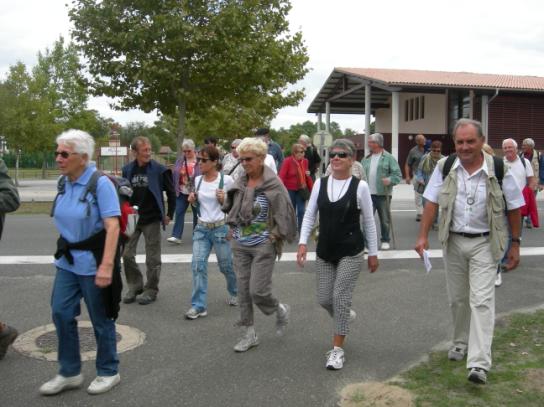 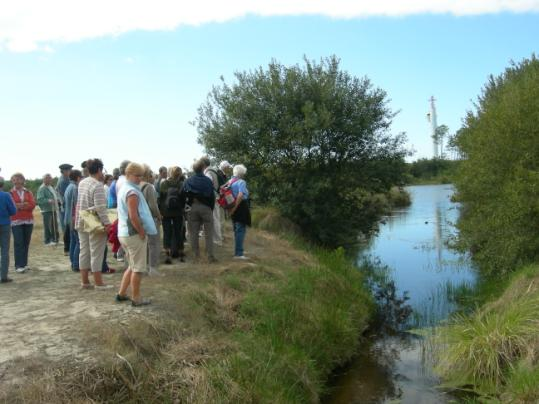 Et c’est parti !Et c’est parti !Le bassin dessableur, l’étang et le sémaphoreLe bassin dessableur, l’étang et le sémaphoreLe bassin dessableur, l’étang et le sémaphore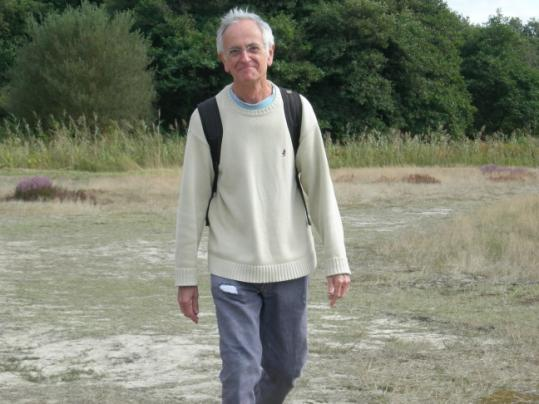 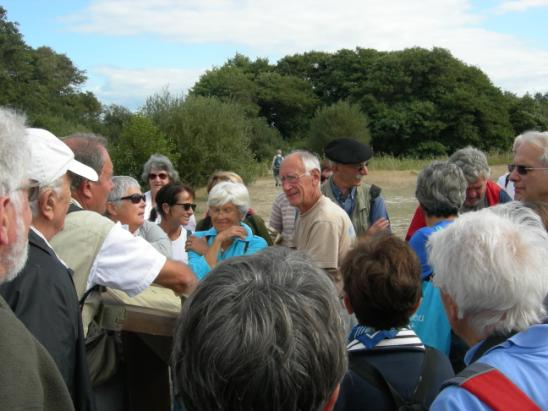 Un retardataireUn retardataireDes questions pour un championDes questions pour un championDes questions pour un champion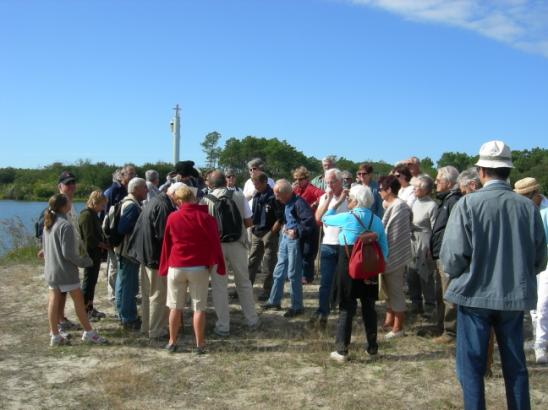 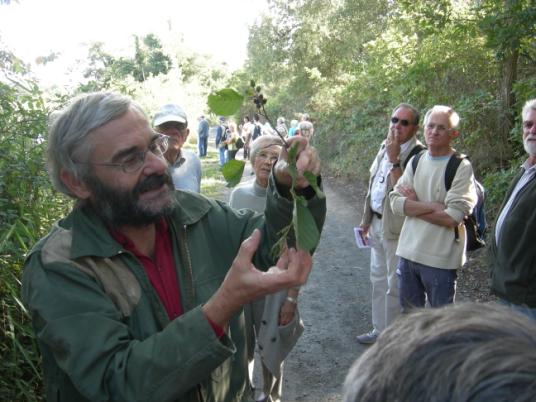 Des commentaires sur l’ancien havre de l’AdourDes commentaires sur l’ancien havre de l’AdourDes commentaires sur l’ancien havre de l’AdourDes commentaires sur l’ancien havre de l’AdourBruno nous dévoile la sexualité de l’Aulne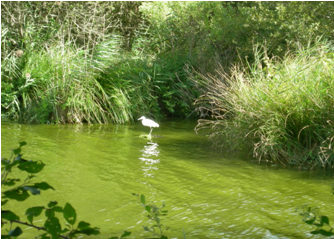 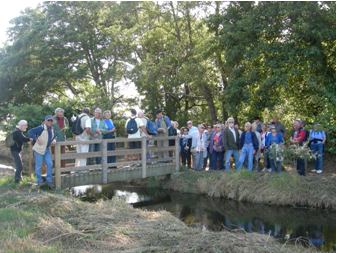 Une aigrette surprise avant son envolUne aigrette surprise avant son envolUne aigrette surprise avant son envolLe petit pont de bois sur le déversoir de l’étangLe petit pont de bois sur le déversoir de l’étang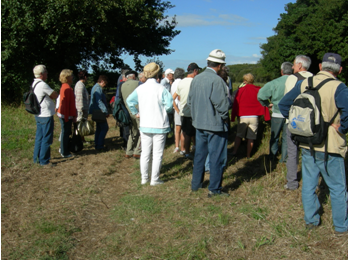 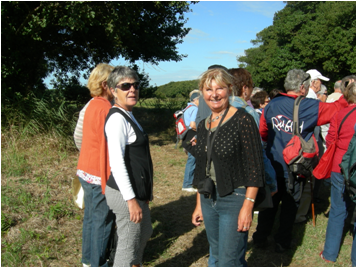 On découvre l’envahissement du courant par la JussieUn hommage mérité à notre photographe PascalineUn hommage mérité à notre photographe PascalineUn hommage mérité à notre photographe PascalineUn hommage mérité à notre photographe Pascaline